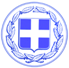                       Κως, 3 Μαΐου 2018ΔΕΛΤΙΟ ΤΥΠΟΥΘΕΜΑ : “Ο Δήμος Κω στηρίζει αδύναμους συμπολίτες μας με τη χορήγηση επιδόματος για την επανασύνδεση ηλεκτρικού ρεύματος”Η Κως της ανθρωπιάς και της αλληλεγγύης είναι εδώ.Στηρίζει τους αδύναμους συμπολίτες μας.Με απόφαση του Δημάρχου Κω, συστάθηκε τριμελής επιτροπή που απαρτίζεται από έναν εκπρόσωπο του Δήμου, της ΔΕΔΔΗΕ και της ΔΕΗ, για την επανασύνδεση του ηλεκτρικού ρεύματος σε συμπολίτες μας με χαμηλά εισοδήματα.Έργο της επιτροπής η οποία θα συνεδριάζει δύο φορές το μήνα, είναι να αξιολογεί την οικονομική και περιουσιακή κατάσταση των αιτούντων, προκειμένου να τους χορηγηθεί το ειδικό βοήθημα για την επανασύνδεση του ρεύματος.Το βοήθημα αφορά μόνο την κύρια κατοικία του νοικοκυριού και υπό την προϋπόθεση πως η διακοπή της ηλεκτροδότησης έχει γίνει μέχρι τις 14/02/2018 ενώ το ύψος του επιδόματος θα καθορίζεται αναλόγως με το ύψος της συνολικής οφειλής των καταναλωτών.Από την Παρασκευή 04/05/2018, οι ενδιαφερόμενοι μπορούν να υποβάλλουν σχετική αίτηση στο Τμήμα Κοινωνικής Πολιτικής του Δήμου Κω, από όπου μπορούν να προμηθεύονται το έντυπο με τα απαραίτητα δικαιολογητικά.Πληροφορίες καθημερινά στο τηλέφωνο 22420-21502.Γραφείο Τύπου Δήμου Κω